PROGRAM MOBILNOŚCI STUDENTÓW I DOKTORANTÓW „MOST” Aneks do Porozumienia o programie zajęć dla Doktorantów kształcących się w Szkołach Doktorskich Rok akademicki  20......../20......., semestr …………….	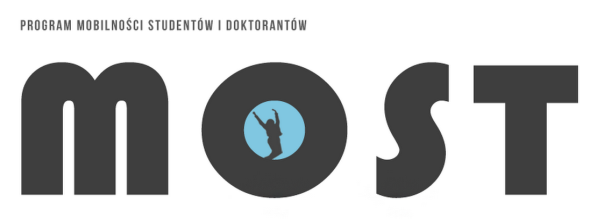 Imię i nazwisko Doktorantki/Doktoranta  ...........................................................Nr albumu (indeksu) ….......................................................................................Macierzysta Szkoła Doktorska  ...........................................................................Dziedzina .............................................................................................................Dyscyplina ...........................................................................................................
Przyjmująca Szkoła Doktorska  ..........................................................................PRZEDMIOTY ANULOWANE Z DOKUMENTU „POROZUMIENIE O PROGRAMIE ZAJĘĆ”PRZEDMIOTY DODANE DO DOKUMENTU „POROZUMIENIE O PROGRAMIE ZAJĘĆ”Nazwa przedmiotuoraz miejsce planowanej realizacji (Macierzysta / Przyjmująca Szkoła Doktorska) Rodzaj zajęć (wykład, ćwiczenia, etc.)Liczba godzinForma zaliczenia (egzamin/zaliczenie)LiczbapunktówECTSPodpis Dyrektora Macierzystej Szkoły DoktorskiejPodpis Dyrektora Przyjmującej Szkoły DoktorskiejNazwa przedmiotuoraz miejsce realizacji (Macierzysta / Przyjmująca Szkoła Doktorska) Nazwa przedmiotu        w j. angielskim (w brzmieniu ustalonym przez Przyjmującą Szkołę Doktorską)Rodzaj zajęć (wykład, ćwiczenia, inne)Liczba godzinForma zaliczenia (egzamin/zaliczenie)LiczbapunktówECTSPodpis Dyrektora Macierzystej Szkoły DoktorskiejPodpis Dyrektora Przyjmującej Szkoły DoktorskiejPodpis Doktorantki / Doktoranta: ...........................................  Data:  ...................